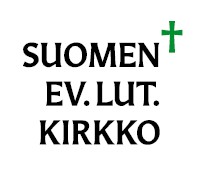 Kirkkomme rippikoulutyötä tekevät järjestöt: FörsamlingsförbundetEsikoiset ryHerättäjä-YhdistysKansan Raamattuseuran Säätiö Lestadiolainen Uusheräys Lähetysyhdistys Rauhan SanaLänsi-Suomen Rukoilevaisten YhdistysNuori Kirkko rySuomen Evankelisluterilainen Opiskelija- ja Koululaislähetys Suomen Evankelisluterilainen KansanlähetysSuomen Karmel-yhdistysSuomen Luterilainen EvankeliumiyhdistysSuomen LähetysseuraSuomen MerimieskirkkoSuomen NMKY:n liitto ry:n jäsenyhdistyksetSuomen Raamattuopiston SäätiöSuomen Rauhanyhdistysten KeskusyhdistysSvenska Lutherska Evangeliföreningen i Finland ---- Kirkon kasvatus ja perheasiat yksikkö (KKP): Rippikoulutyön ja seurakuntakasvatuksen asiantuntija Vilppu.huomo@evl.fi 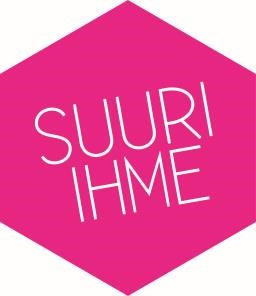 Suuri Ihme –Rippikoulusuunnitelma 2017 Rippikoululaisen nimi: ___________________________ Kotiseurakunta: ________________________________ Leirijakson paikka: ______________________________ Leiriaika: _________________________________________ Konfirmaatiopaikka:_____________________________ Konfirmaatioaika: _______________________________ Esitä tämä kortti kotiseurakuntasi rippikoulutyöntekijälle! Hyvä seurakunnan rippikoulutyöstä vastaava Seurakuntanne nuori on ilmoittautunut järjestämäämme rippikouluun. Järjestömme toteuttama rippikoulu on osa kirkon rippikoulutyötä ja sitä tehdään tuomiokapitulin myöntämällä luvalla. Rippikouluamme ohjaa Suuri Ihme – Rippikoulusuunnitelma 2017. Sen mukaan rippikoulun kokonaisuuteen kuuluvat rippikoulun teemapäivät, jumalanpalvelukset ja nuoristoiminta, intensiivijakso ja konfirmaatio. Erillisiä jaksokohtaisia tuntimääriä ei ole, vaan rippikoulun kokonaiskesto n. 80 tuntia, joka muodostuu neljästä edellä mainitusta kokonaisuudesta. Rippikouluumme tuleva nuori osallistuu rippikoulusuunnitelman mukaisesti oman seurakuntansa teemapäiviin sekä jumalanpalveluksiin ja nuorisotoimintaan. Näin nuoren yhteyden vahvistuminen omaan seurakuntaa mahdollistuu parhaiten. Rippikoululeiriään varten nuori tarvitsee työntekijän allekirjoittaman todistuksen teemapäiviin, jumalanpalveluksiin ja nuorisotoimintaan osallistumisesta. Seuraavalla sivulla on tila sen toteutuksen kuvaamista varten. Hyödynnämme rippikoulussamme nuorten erilaisia kokemuksia kotiseurakunnistaan. Kiitos virikkeistä ja tuesta rippikoulutyöllemme. Jos teillä on jotain kysyttävää, voitte ottaa meihin yhteyttä. Yhteistyöterveisin Tanja Roiha, nuorisosihteeri, Herättäjä-Yhdistys tanja.roiha@h-y.fi Puh. 040-1465008Suunnitelma rippikouluun kuuluvista teemapäivistä, jumalanpalveluksista ja nuorisotoiminnasta. _______________________ _____________________________ Rippikoulutyöntekijä    Rippikoululainen Osallistuminen teemapäiviin, jumalanpalveluksiin ja nuorisotoimintaan: ----------------------------------------------------------------------------------------------------------------------------------------------------------------------------------------------------------------------------------------------------------------------------------------------------------------------------------------------------------------------------------------------------------------------------------------------------------------------------------------------------------------------------------------------------------------------------------------------------------------------------------------------------------------------------------------------------------------------------------------------------------------------------------------------------------------------------------------------------------------------------------------------------------------------------------------------------------------------------------------------------------------------------------------------------------------------------------------------------------------------------------------------------------------------------------------------------------------------------------------------------